UJI SITOTOKSISITAS EKSTRAK ETANOL HERBA BAYAM DURI (Amaranthus spinosus L.) DENGAN METODE BRINE SHRIMP LETHALITY TEST (BSLT)SKRIPSIOLEH :AGUNG HIDAYATNPM. 192114116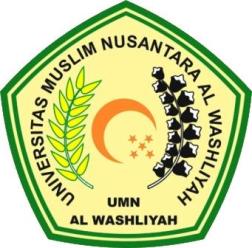 PROGRAM STUDI SARJANA FARMASIFAKULTAS FARMASIUNIVERSITAS MUSLIM NUSANTARA AL-WASHLIYAHMEDAN2021UJI SITOTOKSISITAS EKSTRAK ETANOL HERBA BAYAM DURI (Amaranthus spinosus L.) DENGAN METODE BRINE SHRIMP LETHALITY TEST (BSLT)SKRIPSIDiajukan Untuk Melengkapi dan Memenuhi Syarat-Syarat Untuk Memperoleh Gelar Sarjana Farmasi pada Program Studi Sarjana Farmasi Fakultas Farmasi Universitas Muslim Nusantara Al WashliyahOLEH:AGUNG HIDAYATNPM. 192114116PROGRAM STUDI SARJANA FARMASIFAKULTAS FARMASIUNIVERSITAS MUSLIM NUSANTARA AL-WASHLIYAHMEDAN 2021